Validate Strings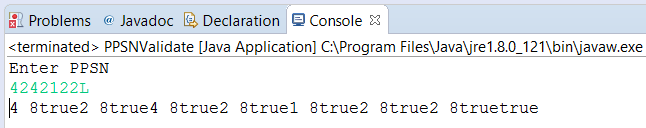 import java.util.*;public class PPSNValidate {	public static void main(String[] args) {		// PPSN		Scanner in = new Scanner(System.in);		System.out.println("Enter PPSN");		String PPSN = in.next();		boolean ValidPPSN=false;		for (int index = 0; index < PPSN.length()-1;index++) {				     char aChar = PPSN.charAt(index);				     System.out.print(aChar + " ");				     System.out.print(PPSN.length());				     if (Character.isDigit(aChar)) 				     {				    	ValidPPSN=true;				    	System.out.print(ValidPPSN);				    	}				     else {				    	ValidPPSN=false;				     }				}	     char lastChar = PPSN.charAt(7);	     if (Character.isLetter(lastChar) && ValidPPSN){	    	 ValidPPSN=true;	     }	    	 		System.out.print(ValidPPSN);	}}